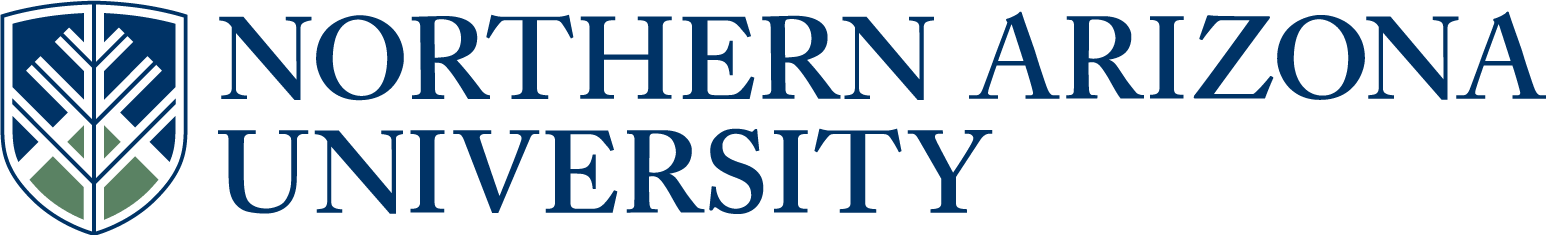 UCC/UGC/ECCCProposal for Plan Change or Plan DeletionIf this proposal represents changes to the intent of the plan or its integral components, review by the college dean, graduate dean (for graduate items) and/or the provost may be required prior to college curricular submission.All Plans with NCATE designation, or plans seeking NCATE designation, must include an NCATE Accreditation Memo of Approval from the NAU NCATE administrator prior to college curricular submission.UCC proposals must include an updated 8-term plan.UGC proposals must include an updated program of study.8.  Justification for proposal:   The department is proposing to change GLG 430 to GLG 259/259L and cross list with GSP 259.  Their reasons for the change are: 1) Expand course offerings for lower-division GLG majors while reducing the current bulge in upper-division course progression.(2) Eliminate redundant course offering by cross-listing between GLG and GSP.(3) Use efficiency to expand range of topics by offering a new advanced course in geomorphology.This proposal is to replace GLG 430 with GLG 259/GLG 259L.  9.  NCATE designation, if applicable:   11. Will this proposal impact other plans, sub plans, or course offerings, etc.?         Yes        No                                                                                                                                           If yes, describe the impact.  If applicable, include evidence of notification to and/or response from       each impacted academic unit Answer 12-13 for UCC/ECCC only:12.  A major is differentiated from another major by required course commonality:  24 units of the          required credit hours of a major must be unique, (i.e. not common or not dual use as a required        element in another major), to that major.  Does this plan have 24 units of unique required        credit?                                                                                                                     Yes       No                                                                                                                                   13.  Minor: A planned group of courses from one or more subject matter areas consisting of at least           18 hours and no more than 24 hours.  At least 12 hours of the minor must be unique to that minor        to differentiate it from other minors.                                                                                                             Does this minor have 12 units of unique required credit?                                 Yes       No Answer 14-15 for UGC only:14.  If this is a non-thesis plan, does it require a minimum of 24 units of formal graded coursework?                                                                                                                                                                                                                                                   Yes       No        If no, explain why this proposal should be approved.15.  If this is a thesis plan, does it require a minimum of 18 units of formal graded coursework?                                                                                                                                                                                                                                                   Yes       No        If no, explain why this proposal should be approved.Approved as submitted:                                       Yes      No           Approved as modified:                                         Yes      No  Approved as submitted:                                       Yes      No   Approved as modified:                                         Yes      No    FAST TRACK   (Select if this will be a fast track item.  Refer to  Fast Track Policy for eligibility)1.  College:CENFS CENFS CENFS 2.  Academic Unit:2.  Academic Unit:2.  Academic Unit:SESES 3.  Academic      Plan Name:3.  Academic      Plan Name:Geology; B.S. (GLGYBS)Geology; B.S. (GLGYBS)4.  Emphasis:4.  Emphasis:Environmental Geology (GLGENM)Geophysics (GLGGPM)Hydrogeology (GLGHYM)Paleontology (GLGPAM)Environmental Geology (GLGENM)Geophysics (GLGGPM)Hydrogeology (GLGHYM)Paleontology (GLGPAM)5.  Plan proposal:5.  Plan proposal:  Plan Change   Plan Change   Plan Deletion   Plan Deletion   New      Emphasis  New      Emphasis  Emphasis       Change  Emphasis       Change  Emphasis                    Deletion6.  Current student learning outcomes of the plan.  If structured as plan/emphasis, include for both core and emphasis. NEEDThe plan level learning outcomes are beingdeveloped in a curriculum remapping process that is not complete at this time Show the proposed changes in this column (if applicable).  Bold the changes, to differentiate from what is not changing, and change font to Bold Red with strikethrough for what is being deleted.  (Resources, Examples & Tools for Developing Effective Program Student Learning Outcomes).UNCHANGED7.  Current catalog plan overview and requirements in this column. Cut and paste the Overview and Details tabs, in their entirety, from the current on-line academic catalog: (http://catalog.nau.edu/Catalog/)Geology; B.S.   In addition to University Requirements:At least 74 units of major requirements including 11-24 units of concentration or emphasis requirementsBe aware that you may not use courses with a GLG prefix to satisfy liberal studies requirementsElective courses, if needed, to reach an overall total of at least 120 unitsPlease note that you may be able to use some courses to meet more than one requirement. Contact your advisor for details.Additional Admission RequirementsYou will be automatically admitted to Northern Arizona University's geology program if you:Have completed the GLG 309 prerequisites of GLG 101, GLG 103, (MAT 125 or MAT 136), CHM 151, and CHM 151L with grades of "C" or betterHave a cumulative grade point average of at least 2.5If you don’t meet these requirements, you must apply to the program by writing a letter of application, supported by current transcripts, before entering GLG 309. Send your application to the program coordinator of the Geology Program (see School of Earth Sciences and Environmental Sustainability for more information).You must be admitted to the program before you can enroll in any of the following courses: GLG 309, GLG 315, GLG 324, GLG 350W, GLG 435, GLG 440C, GLG 441, and GLG 470.Major RequirementsTake the following 74 - 98 units:Core Requirements (63-64 units)Select one of the following combinations (4 units):GLG 101, GLG 103 (Recommended)GLG 100, GLG 100L with grades of "B" or betterGLG 112, GLG 112L with grades of "B" or betterGLG 102, GLG 104, GLG 240, GLG 309, GLG 315, GLG 324, GLG 435, GLG 470 (26 units)GLG 350W (3 units)GLG 440C (6 units)CHM 151, CHM 151L, CHM 152, CHM 152L (9 units)MAT 136, MAT 137 (8 units)(PHY 111 and PHY 112) or (PHY 161 and PHY 262) (7-8 units)The PHY 161 and PHY 262 pairing is recommended, and is specifically required for those who choose the Hydrogeology Emphasis. PHY 262L is not required.GLG 441 and GLG 490 are not required, but are highly recommended.GLG 490 is, however, required for program honors.Concentration or Emphasis Requirements (Select One):General Geology Concentration (11 units)Please note that if the General Geology Concentration is chosen, the diploma will indicate simply BS Geology.GLG 225 (4 units)Select one from: GLG 360, GLG 430, GLG 451 (4 units)Select one non-repeating course from the following, with your advisor's approval (3 units):GLG 107, GLG 430, GLG 451, any 500-level GLG courseMAT 238STA 270Environmental Geology Emphasis (18 units)GLG 360, GLG 430, GLG 451 (12 units)Select two of the following, with your advisor's approval (6 units):CENE 150, CENE 280CHM 230, CHM 440ENV 230MAT 238STA 270FOR 563GLG 575GSP 331, GSP 433Geophysics Emphasis (20 units)MAT 238, (MAT 239 or PHY 301) (7 units)Select one from: GLG 360, GLG 430, GLG 451 (4 units)Select three non-repeating course from the following with your advisor's approval (two must be PHY courses) (9 units):PHY 263, PHY 264, PHY 321, PHY 322, PHY 331, PHY 332, PHY 441GLG 451, GLG 560, GLG 565Hydrogeology Emphasis (24 units)Select one from: GLG 360, GLG 430 (4 units)GLG 451 (4 units)CENE 251, CENE 333 (6 units)ME 252, ME 395 (6 units)MAT 238 (4 units)See note under MAJOR REQUIREMENTS regarding PHY 161 and PHY 262.Paleontology Emphasis (19 units)GLG 225 (4 units)BIO 181, BIO 181L, BIO 182, BIO 182L (8 units)Select one from: GLG 360, GLG 430, GLG 451 (4 units)Select one of the following with your advisor's approval (3 units):BIO 221, BIO 223, BIO 373, BIO 415GLG 530General ElectivesAdditional coursework is required, if, after you have met the previously described requirements, you have not yet completed a total of 120 units of credit.  You may take these remaining courses from any academic areas, using these courses to pursue your specific interests and goals. We encourage you to consult with your advisor to select the courses that will be most advantageous to you. (Please note that you may also use prerequisites or transfer credits as electives if they weren't used to meet major, minor, or liberal studies requirements.)Additional InformationBe aware that some courses may have prerequisites that you must also take. For prerequisite information click on the course or see your advisor.Show the proposed changes in this column.  Bold the changes, to differentiate from what is not changing, and change font to Bold Red with strikethrough for what is being deleted.Geology; B.S.   In addition to University Requirements:At least 74 units of major requirements including 11-24 units of concentration or emphasis requirementsBe aware that you may not use courses with a GLG prefix to satisfy liberal studies requirementsElective courses, if needed, to reach an overall total of at least 120 unitsPlease note that you may be able to use some courses to meet more than one requirement. Contact your advisor for details.Additional Admission RequirementsYou will be automatically admitted to Northern Arizona University's geology program if you:Have completed the GLG 309 prerequisites of GLG 101, GLG 103, (MAT 125 or MAT 136), CHM 151, and CHM 151L with grades of "C" or betterHave a cumulative grade point average of at least 2.5If you don’t meet these requirements, you must apply to the program by writing a letter of application, supported by current transcripts, before entering GLG 309. Send your application to the program coordinator of the Geology Program (see School of Earth Sciences and Environmental Sustainability for more information).You must be admitted to the program before you can enroll in any of the following courses: GLG 309, GLG 315, GLG 324, GLG 350W, GLG 435, GLG 440C, GLG 441, and GLG 470.Major RequirementsTake the following 74 - 98 units:Core Requirements (63-64 units)Select one of the following combinations (4 units):GLG 101, GLG 103 (Recommended)GLG 100, GLG 100L with grades of "B" or betterGLG 112, GLG 112L with grades of "B" or betterGLG 102, GLG 104, GLG 240, GLG 309, GLG 315, GLG 324, GLG 435, GLG 470 (26 units)GLG 350W (3 units)GLG 440C (6 units)CHM 151, CHM 151L, CHM 152, CHM 152L (9 units)MAT 136, MAT 137 (8 units)(PHY 111 and PHY 112) or (PHY 161 and PHY 262) (7-8 units)The PHY 161 and PHY 262 pairing is recommended, and is specifically required for those who choose the Hydrogeology Emphasis. PHY 262L is not required.GLG 441 and GLG 490 are not required, but are highly recommended.GLG 490 is, however, required for program honors.Concentration or Emphasis Requirements (Select One):General Geology Concentration (11 units)Please note that if the General Geology Concentration is chosen, the diploma will indicate simply BS Geology.GLG 225 (4 units)Select one from: (GLG 259 and GLG 259L), GLG 360, GLG 430, GLG 451 (4 units)Select one non-repeating course from the following, with your advisor's approval (3 units):GLG 107, (GLG 259 and GLG 259L) GLG 430, GLG 451, any 500-level GLG courseMAT 238STA 270Environmental Geology Emphasis (18 units)(GLG 259 and GLG 259L), GLG 360, GLG 430, GLG 451 (12 units)Select two of the following, with your advisor's approval (6 units):CENE 150, CENE 280CHM 230, CHM 440ENV 230MAT 238STA 270FOR 563GLG 575GSP 331, GSP 433Geophysics Emphasis (20 units)MAT 238, (MAT 239 or PHY 301) (7 units)Select one from: (GLG 259 and GLG 259L), GLG 360, GLG 430, GLG 451 (4 units)Select three non-repeating course from the following with your advisor's approval (two must be PHY courses) (9 units):PHY 263, PHY 264, PHY 321, PHY 322, PHY 331, PHY 332, PHY 441GLG 451, GLG 560, GLG 565Hydrogeology Emphasis (24 units)Select one from: (GLG 259 and GLG 259L), GLG 360  GLG 430, (4 units)GLG 451 (4 units)CENE 251, CENE 333 (6 units)ME 252, ME 395 (6 units)MAT 238 (4 units)See note under MAJOR REQUIREMENTS regarding PHY 161 and PHY 262.Paleontology Emphasis (19 units)GLG 225 (4 units)BIO 181, BIO 181L, BIO 182, BIO 182L (8 units)Select one from: (GLG 259 and GLG 259L), GLG 360, GLG 430, GLG 451 (4 units)Select one of the following with your advisor's approval (3 units):BIO 221, BIO 223, BIO 373, BIO 415GLG 530General ElectivesAdditional coursework is required, if, after you have met the previously described requirements, you have not yet completed a total of 120 units of credit.  You may take these remaining courses from any academic areas, using these courses to pursue your specific interests and goals. We encourage you to consult with your advisor to select the courses that will be most advantageous to you. (Please note that you may also use prerequisites or transfer credits as electives if they weren't used to meet major, minor, or liberal studies requirements.)Additional InformationBe aware that some courses may have prerequisites that you must also take. For prerequisite information click on the course or see your advisor.  Initial Plan  Advanced Plan  Advanced Plan  Advanced Plan  Advanced Plan  Remove Designation  Remove Designation10.  Effective beginning  FALL:10.  Effective beginning  FALL:10.  Effective beginning  FALL:20142014         See effective dates calendar.         See effective dates calendar.         See effective dates calendar.         See effective dates calendar.FLAGSTAFF MOUNTAIN CAMPUSScott Galland  10/07/2013Reviewed by Curriculum Process AssociateDateApprovals:Department Chair/Unit Head (if appropriate)DateChair of college curriculum committeeDateDean of collegeDateFor Committee use only:UCC/UGC ApprovalDateEXTENDED CAMPUSESReviewed by Curriculum Process AssociateDateApprovals: Academic Unit HeadDateDivision Curriculum Committee (Yuma, Yavapai, or Personalized Learning)DateDivision Administrator in Extended Campuses (Yuma, Yavapai, or Personalized Learning)DateFaculty Chair of Extended Campuses Curriculum Committee (Yuma, Yavapai, or Personalized Learning)DateChief Academic Officer; Extended Campuses (or Designee)Date